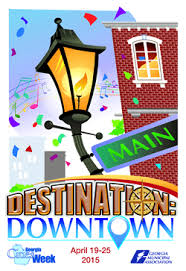 In Conjunction with Georgia Cities WeekThe City of Sylvester Will Be Hosting The12th ANNUAL GREAT SYLVESTER CLEAN UPAPRIL 25, 2015TEAM SIGN IN: 9:00 A.M.202 South Main Street (public works)Thanks To The Previous Sponsors of the Annual Great Sylvester Clean Up:Tift Health Plus Medical Center  Sylvester Family Practice  Phoebe Worth Medical Center  Bryan and Jordon Personal Finance Sylvester Woman’s Club  Sylvester Jr. Woman’s Club  Kiwanis Club  Fletcher Yearta Jewelers  Piggly Wiggly  Elite Images  Sylvester/Worth County Chamber of Commerce  Jenny’s Dress Shop Bloomers Country Bouquet Dr. H.G. Davis, Jr. Michelle’s Kitchen  Hal Carter Construction M&M Sales  Barnyard Creations  Golden’s Farm and Garden  Southern Beauty Landscaping  Worth County 4-H  Sunbelt Ford  Short and Paulk  NAPA Auto Parts  Old Mexico  Fred’s  Advanced Disposal Services THANK YOU FOR YOUR SUPPORT